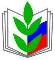 ПРОФСОЮЗ РАБОТНИКОВ НАРОДНОГО ОБРАЗОВАНИЯ И НАУКИ РОССИЙСКОЙ ФЕДЕРАЦИИКРАСНОСЕЛЬКУПСКАЯ РАЙОННАЯ ОРГАНИЗАЦИЯПРЕЗИДИУМ РАЙОННОЙ ОРГАНИЗАЦИИ ПРОФСОЮЗАПОСТАНОВЛЕНИЕот 08 ноября 2016 г.                                                                      № 3О грамоте Красноселькупской районной организацииПрофсоюза работников народного образования и науки РФС целью поощрения  членов Красноселькупской районной организации Профсоюза работников народного образования и науки РФ, заинтересованности профсоюзного актива в повышении эффективности деятельности первичных профсоюзных организаций, улучшения качества их работы и дисциплины согласно протокола заседания Президиума районной организации Профсоюза от 08 ноября 2016 года №2 Президиум      Красноселькупской районной организации     ПрофсоюзаПОСТАНОВЛЯЕТ:1.      Утвердить положение  о Грамоте Красноселькупской  районной организации   Профсоюза работников народного образования и науки РФ согласно приложению 1 к настоящему Постановлению.2. Утвердить образцы Грамот согласно приложению 2 к настоящему Постановлению.3.   Контроль      исполнения      настоящего Постановле-ния     возложить    на    председателя   Красноселькупской районной организации  Н.Г. Мельник. Председатель районной организации                                                                      Н. Г. Мельник Приложение 1  ПРИНЯТО и  УТВЕРЖДЕНО:Постановлением Президиумаот 08 ноября 2016 года №3,  протоколом заседания Президиума  № 2 от 08 ноября 2016 годаПОЛОЖЕНИЕО Грамоте Красноселькупской районной организацииПрофсоюза работников народного образования и науки РФI.Общие положения1.1. Грамота Красноселькупской  районной организаций Профсоюза работников народного образования и науки РФ (далее-Красноселькупская районная организация Профсоюза) является видом поощрения за существенный индивидуальный (коллективный) вклад в реализацию уставных задач Профсоюза, активное участие в защите трудовых, социально-экономических прав и интересов работников образования, а также в связи с юбилейными и знаменательными датами.1.2. Грамотой Красноселькупской районной организации  Профсоюза работников народного образования и науки РФ награждаются:-    члены Профсоюза, профсоюзные работники, члены выборных
профсоюзных органов за значительный вклад в реализацию уставных задач
Профсоюза, активное участие в защите трудовых, социально-экономических
прав и интересов работников образования, а также в связи с юбилейными и
знаменательными датами;         -  коллективы образовательных организаций, профсоюзные организации, победители районных смотров, конкурсов, соревнований, организуемых и проводимых Красноселькупской  районной организацией Профсоюза;          -   представители работодателей, способствующих решению уставных
задач Профсоюза, развитию образования и внесших значительный вклад в
развитие социального партнерства.II.Порядок награждения2.1. Награждение Грамотой принимается Президиумом Красноселькупской районной организации Профсоюза по представлению первичных организаций Профсоюза.         При обращении по вопросам награждения Грамотой:-   члена Профсоюза или представителя работодателей в Красноселькупскую районную организацию Профсоюза направляется представление к награждению
установленного образца (приложение к положению  Грамоте Красноселькупской районной организации Профсоюза работников народного образования и науки РФ), заверенное подписью председателя. Грамотами награждаются лица, имеющие профсоюзный стаж и стаж работы в отрасли не менее 1 года. Для профсоюзных работников и активистов указывается: фамилия, имя, отчество (полностью); дата рождения (день, месяц, год); должность,  стаж работы в профсоюзной работе; наименование организации (структурного подразделения организации) без сокращения наименования; конкретные результаты профсоюзной деятельности; имеющиеся профсоюзные и другие награды. Если награждение связано с юбилеем, то указывается его дата;           -     коллектива образовательной организации или первичной профсоюзной
организации в Красноселькупскую районную организацию Профсоюза представляется
постановление выборного профсоюзного органа (с указанием № протокола и
даты принятия постановления), в котором указывается мотив представления
данной организации или первичной профсоюзной организации к награждению, полное наименование организации, фамилия, имя, отчество председателя организации, конкретные результаты. Если награждение связано с юбилеем, то указывается его дата;- для представителей социальных партнёров указывается фамилия, имя, отчество (полностью); наименование организации (без сокращения наименования); конкретные личные заслуги перед Профсоюзом или его организациями в деле развития социального партнёрства. -для других лиц и организаций: фамилия, имя, отчество (полностью) или наименование организации (без сокращений) с указанием фамилии, имени, отчества руководителя организации; конкретные заслуги лица и организации в содействии Профсоюзу или его организации в реализации его уставных целей и задач.  2.2. Представления, в которых отсутствуют сведения, предусмотренные п. 2.1. настоящего Положения, Президиумом Красноселькупской районной организации Профсоюза не рассматриваются. 2.3. Документы  о  награждении  на каждое  лицо  и  (или) коллектива, социального партнёра Красноселькупскую районную профсоюзную организацию оформляется индивидуально.2.4. Материалы по награждению представляются в Красноселькупскую районную организацию Профсоюза не позднее, чем за 15 дней до знаменательных и (или) юбилейных дат.2.5. Грамота подписывается председателем районной организации Профсоюза.2.6. Награждение Грамотой профсоюзного работника, активиста, профсоюзной организации возможно с вручением денежного вознаграждения, размер которого устанавливается Президиумом Красноселькупской районной организации Профсоюза согласно смете  расходов денежных средств Красноселькупской районной организации и положением «О поощрении членов Профсоюза, состоящих на профсоюзном учѐте в Красноселькупской районной организации Профессионального союза работников народного образования и науки РФ».2.7. Вручение Грамоты производится в торжественной обстановке.2.8. Члены Профсоюза, награжденные Грамотой, могут представляться повторно не ранее, чем через 3 года после предыдущего награждения.2.9. Решение об отклонении ходатайства (представления) принимается Президиумом Красноселькупской районной организации Профсоюза после рассмотрения всех фактов и обстоятельств, о принятом решении уведомляется выборный профсоюзный орган, направивший ходатайство.Приложение к положениюо Грамоте Красноселькупской районной организацииПрофсоюза работников народного образования и науки РФПредставление к награждению__________________________________________________________________________________________________________________________________________________________(форма поощрения, награждения) 1. Фамилия, имя, отчество _____________________________________________________________________________2. Должность, место работы, стаж работы по занимаемой должности __________________________________________________________________________________________________________________________________________________________ 3. Год, месяц и день рождения _____________________________________________________________________________ 4. Образование _____________________________________________________________________________ 5. Сколько лет и какую работу выполняет в профсоюзной организации или профоргане __________________________________________________________________________________________________________________________________________________________ 6. Какими видами поощрения отмечался по линии Профсоюза __________________________________________________________________________________________________________________________________________________________ 7. Краткая характеристика и заслуги, за которые представляется к награждению ______________________________________________________________________________________________________________________________________________________________________________________________________________________________________________________________________________________________________________________________________________________________________________________________________________________________________________________________________________________________________________________________Кандидатура ___________________________ рекомендована Президиумом (профкомом) _______________________________________________ районной, первичной организации Профсоюза работников народного образования и науки РФПротокол № ____ от _______________201_г.Председатель ________________________________________(подпись, печать)